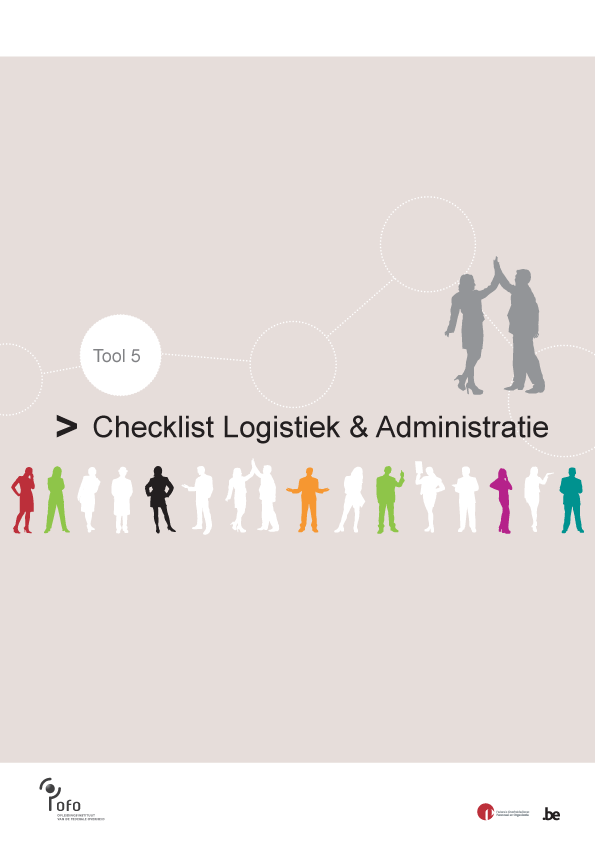 LogistiekLogistiekMaak de badges aan (gebouw, cafetaria)Regel toegangsrechten (gebouw, programma’s, intranet,…)Richt een werkplek in (bureau, stoel, sleutel,…)Voorzie een laptop Creëer een e-mailadresVoorzie bureaumateriaalAdministratieAdministratieZorg voor een ondertekende stageovereenkomstGa na of de verzekering geregeld is in de stageovereenkomstZorg voor een ondertekend stagereglementMaak afspraken over onkosten Overloop gedragscodes en reglementenBeheer alle gegevens op een centrale plaats